СВЕДЕНИЯ о границах публичного сервитутаМестоположение границ публичного сервитутаКрасноярский край, г. КрасноярскКрасноярский край, г. КрасноярскСистема координаткадастрового округа, зона 4 (МСК 167)кадастрового округа, зона 4 (МСК 167)Метод определения координатаналитический методаналитический методПлощадь земельного участка100 кв. м100 кв. мСредняя квадратическая погрешность положения характерной точки (Mt), м0,10,1Обозначение характерных точек границКоординаты, мКоординаты, мОбозначение характерных точек границХY1231629247.1499051.682629245.6099051.713629245.3299047.644629244.3699047.715629241.0599024.976629225.8999018.927629226.7799016.728629243.1899023.261629247.1499051.68Схема расположения границ публичного сервитутаСхема расположения границ публичного сервитута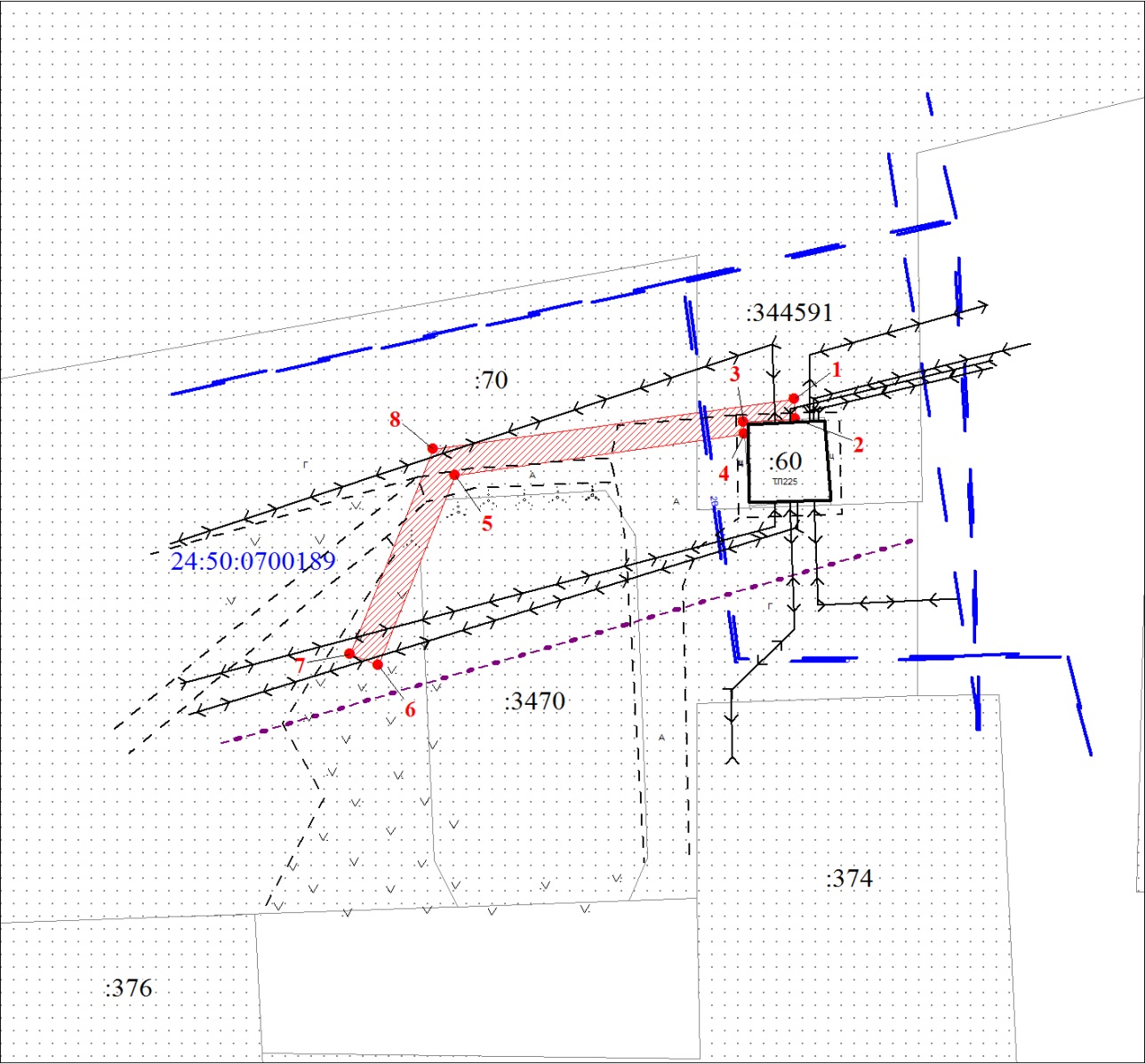 Масштаб 1:500Масштаб 1:500Условные обозначения:Условные обозначения: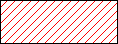 – граница публичного сервитута;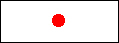 – характерная точка границы объекта;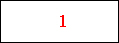 – надписи номеров характерных точек границы объекта;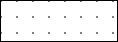 – существующая часть границы, имеющиеся в ЕГРН сведения о которой достаточны для определения ее местоположения;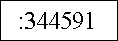 – надписи кадастрового номера земельного участка; 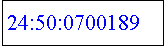 – кадастровый номер квартала;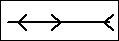 – линия электропередачи;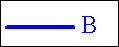 – водопровод;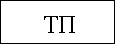 – трансформаторная подстанция;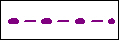 – линия связи;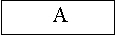 – асфальтированное покрытие;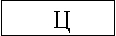 – цементированное покрытие;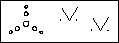 – растительность.